附件 1：2021年全国大学生英语竞赛（NECCS）全国总决赛活动细则一、名额分配2021年全国大学生英语竞赛（NECCS）全国总决赛将接待来自全国各地的参赛选手500 余名，由各省（自治区、直辖市）分别组队参加。各省竞赛组委会须公平、公正选派参赛选手。恕不接待任何列席选手或家长。选拔条件参加本届总决赛的选手必须是参加2020或2021 年全国大学生英语竞赛（NECCS）并获特等奖或参赛院校各类别成绩第一名的学生。参加本届总决赛的选手必须具备扎实的英语基础知识和较强的英语听说能力。参加本届总决赛的选手应道德品质优良，有良好的精神风貌，有较高的文化素养，有严格的组织纪律性，有强健的体魄和较强的生活自理能力。参加本届总决赛的选手必须认真、如实填写《参赛注册申请表》，由所在院校/院系确认盖章，同时交纳注册费用后，于6月 28日前将《参赛注册申请表》Excel版和盖章扫描版一起通过电邮发送至 neccsf@163.com，如延迟上报，全国竞赛组委会将不能保证选手信息的注册登记，可能会影响比赛进程。为了体现总决赛的特色，培养大学生的自主、自立能力，总决赛不接待任何选手的老师和家长。为保证安全，本届总决赛实行封闭式管理，除领队教师外， 任何选手的老师和家长不得进入，任何选手未经允许不得离开总决赛赛场，如违反规定出现任何安全问题，后果自负。三、选拔方法各竞赛组委会根据全国竞赛组委会提供的名额进行推荐时，须采取公正、公开、公平的方式慎重选拔确定，严禁弄虚作假或冒名顶替。由全国竞赛组委会负责对自主申请注册的参赛选手以及被推荐的参赛选手的申报材料进行审核。全国竞赛组委会将以通知书的形式通知参赛选手参加 2021年全国大学生英语竞赛（NECCS）全国总决赛（注：通知书将以电子邮件方式从 6 月下旬开始陆续发出，请申请注册的选手注意查收）。四、主要活动内容第二十一届全国大学生英语演讲比赛第二十一届全国大学生英语辩论赛第十四届全国大学生英语风采大赛2020 & 2021 年全国优秀大学生英语学习经验交流会英语专家讲座英语文化沙龙本届总决赛采取封闭式管理，要求选手尽量在各项正式活动和吃、住、行等日常活动中使用英语。五、物品准备服装：总决赛承办单位将向每位选手赠发两件 T 恤作为营服，还将赠发一个背包。要求全体选手务必在开幕式、文化之旅、颁奖仪式和闭幕式等活动时穿着。其他时间选手可自由选择服饰，每位选手可准备 2—3 套适合表演、演讲和辩论穿戴的服装，要庄重、大方、活泼，不能有奇装异服，可穿民族服饰。药品：由于总决赛期间天气炎热，选手须根据自己的身体状况，适量准备一些常用药品，如感冒药、胃肠药、创可贴、晕车药、防暑药品等。六、报到1.报到时间：2021年8月2日8：00—22:00 报到。报到地点：广西桂林市桂山华星酒店（桂林市七星区穿山路42号） 七、主持人招募为了保证总决赛期间所有比赛、活动的质量，同时为选手提供展示才华的机会和舞台，现向全体选手公开招募总决赛各项活动主持人。各省（自治区、直辖市）级竞赛组委会可向全国竞赛组委会推荐人选，选手也可自主报名，并在总决赛报到之日经过选拔确定。所选定主持人将获得由全国竞赛组委会颁发的荣誉证书，并同时获得优秀参赛选手的表彰。应聘要求： 1.应聘者必须为本届总决赛选手。具备较高的英语语言素质，表达能力强，尤其是英语听、说能力。五官端正，形象气质佳，行为举止大方。口齿伶俐，思维敏捷，具有较强的应变能力。有主持经验者优先录用。主持活动项目：总决赛开幕式；2020 & 2021 年全国优秀大学生英语学习经验交流会第二十一届全国大学生英语演讲比赛；第二十一全国大学生英语辩论赛；第十四届全国大学生英语风采大赛。报名方式： 1.总决赛参赛选手可根据自身特长优势，在报到之日，在报到处相关负责人处直接报名。2.各项活动负责人将在报到之日晚间对应聘者进行面试，并择优选出各项活动的主持人。八、费用及其他为了统一安排总决赛期间选手的食宿和活动，每位选手须交纳食宿费、资料费、活动费、培训费等费用合计人民币4200元，此外不再收取其他费用。凡7 月 4 日前未交费者按自动放弃参赛处理（如因特殊原因未能按时汇款，请提前与全国组委会电话联系）。费用支付方式如下：银行汇款开户行：中国工商银行北京首都体育馆支行 开户名：天仁时代（北京）技术发展有限公司账 号 ：0200053709200084267注：以上账号是本活动唯一指定汇款账号和地址；谨访短信诈骗。请您在汇款时务必备注：“          省     大学总决赛”（          处填写选手省份及所在大学）。若无法附言，请将汇款底单发邮件至全国组委会，并注明姓名和学 校。本届总决赛全国名额为 500 名，额满为止。凡参赛选手因个人原因在交费并收到通知书后无法参赛，需提交个人书面申请，全国组委会批准同意后退回 50%费用，剩余费用作为占取名额的成本费，不予退回。参赛选手的往返交通费和个人相关费用均自理。由于活动时值旅游旺季，购票紧张，为保证选手按时返程，建议选手在当地购买往返车票。本届总决赛的所有活动将由主办单位安排进行全程录像、照相，并在总决赛结束后制成光盘，选手可在总决赛期间选择订购。九、联系方式全国大学生英语竞赛组委会办公室通讯地址：北京市海淀区大柳树路 17号富海中心3号楼607（100081） 联 系 人：刘	军咨询电话：010-88375225；18600440808 传	真：010-88375115电子信箱：neccsf@163.com网	址：www.chinaneccs.cn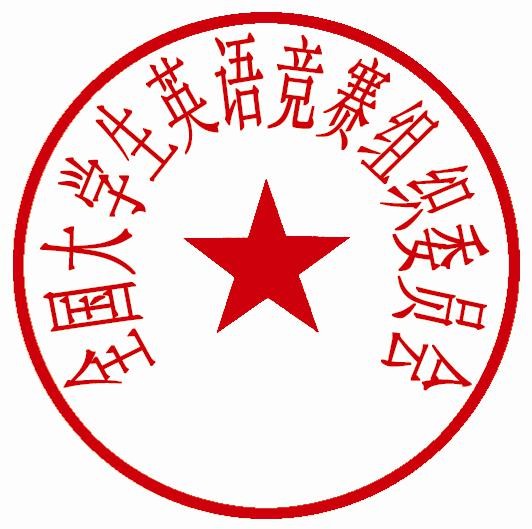 全国大学生英语竞赛组织委员会二〇二一年六月十日